TÀI LIỆU HƯỚNG DẪN KẾT NỐI LGSPTHỰC HIỆN GỬI NHẬN HỒ SƠ THỦ TỤC HÀNH CHÍNH QUA VNPOSTDành cho: Lập trình viênHà Nội, 2020Giới thiệuTài liệu được ban hành giúp các lập trình viên hiểu và nắm được phương thức kết nối giữa các hệ thống thông tin tới các adapter trên NGSP nhằm thực hiện việc gửi nhận hồ sơ thủ tục hành chính qua dịch vụ của VNPost.Tài liệu cung cấp bao gồm:Mô hình kỹ thuật kết nối khai thác dịch vụ trên NGSPDanh sách api và phương thức giao tiếp.Quy chuẩn định dạng gói tin đầu vào, đầu ra tương ứng mỗi api.SDK Java và .NET Hướng dẫn kết nối thông qua SDKMô hình kết nối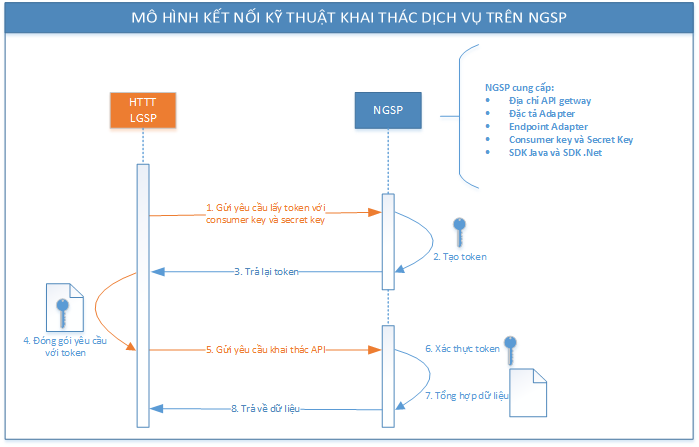 Trình tự kết nối:Bước 1: yêu cầu access token. Hệ thống thông tin (HTTT) hoặc LGSP cấp Bộ / Tỉnh / Thành phố sử dụng cặp khóa (consumer_key và secret_key) do NGSP cung cấp, gửi yêu cầu lấy token để truy cập các dịch vụ do NGSP cung cấp.Bước 2: xác thực và tạo token. NGSP tiến hành xác thực các cặp khóa và khởi tạo token cho phép HTTT / LGSP truy cập các dịch vụ được cấp phép.Bước 3: trả về token. Sau khi khởi tạo token, NGSP tiến hành đóng gói và trả token cho HTTT / LGSP. Token này chỉ có giá trị sử dụng trong một phiên làm việc với một khoảng thời gian timeout nhất định do NGSP quy định.Bước 4: đóng gói yêu cầu khai thác dịch vụ với token. Yêu cầu khai thác dịch vụ được gửi tới NGSP cần có 2 thành phần: (1) Thông tin đầu vào như: đơn hàng, mã đơn hàng, số lượng, v.v…; (2) Thông tin token. Bước 5: gửi yêu cầu khai thác dịch vụ. Có hai phương án gửi yêu cầu khai thác Adapter trong đó: (1) Các HTTT của Bộ/Tỉnh gửi yêu cầu trực tiếp khai thác Adapter thông qua SDK Java hoặc SDK .Net do NGSP cung cấp trong trường hợp Bộ/Tỉnh chưa có nền tảng LGSP; (2) Các HTTT của Bộ/Tỉnh gửi yêu cầu gián tiếp khai thác Adapter thông qua trung gian kết nối LGSP của Bộ/Tỉnh tới NGSP.Bước 6: xác thực token và kiểm tra quyền truy cập. NGSP tiến hành kiểm tra tính hợp lệ của token với dịch vụ được yêu cầu. Nếu HTTT/LGSP chưa đăng ký sử dụng dịch vụ đang được yêu cầu, NGSP sẽ chặn quyền truy cập dịch vụ. Ngược lại, nếu HTTT/LGSP đã đăng ký sử dụng dịch vụ, NGSP tiếp tục thực hiện các bước tiếp theo.Bước 7: tổng hợp dữ liệu. NGSP tiến hành thực hiện các công việc cần thiết để tổng hợp dữ liệu tương ứng với từng dịch vụ được yêu cầu.Bước 8: trả về dữ liệu. Khi các HTTT cấp Bộ/Tỉnh kết nối trực tiếp với NGSP sẽ nhận được dữ liệu ngay sau khi NGSP tổng hợp thông tin, đối với những HTTT cấp Bộ/Tỉnh kết nối qua trung gian LGSP dữ liệu sẽ được NGSP trả về ngay khi NGSP tổng hợp cho LGSP việc chuyển tiếp dữ liệu tới các HTTT sẽ do các Bộ/Tỉnh chủ động phương án.API giao tiếp từ LGSPAPI lấy thông tin tokenURL: https://apibentre.ngsp.gov.vn/tokenMethod: POSTThông tin đầu vào: cặp khóa consumer_key và secret_key do NGSP cung cấp cho mỗi HTTT / LGSPThông tin đầu ra: thông tin access token (được quy định trong định dạng gói tin MToken)Lưu ý: Sử dụng cặp khóa Sandbox hoặc Production để kết nối hệ thống thử nghiệm API nhận thông tin vận đơnURL: https://apibentre.ngsp.gov.vn/apiVNPostNGSP/p1.0/order/postMethod: POSTThông tin đầu vào: thông tin vận đơn (được quy định trong định dạng gói tin MOrder).Thông tin đầu ra: thông tin kết quả xử lý thêm mới vận đơn (được quy định trong định dạng gói tin MResult)API hủy vận đơnURL: https://apibentre.ngsp.gov.vn/apiVNPostNGSP/p1.0/order/cancel?CustomerCode={CustomerCode}&OrderNumber={OrderNumber}Method: GETThông tin đầu vào: + OrderNumber: mã hồ sơ cần hủy.Thông tin đầu ra: thông tin kết quả xử lý hủy vận đơn (được quy định trong định dạng gói tin MResult)API lấy thông tin vận chuyểnURL: https://apibentre.ngsp.gov.vn/apiVNPostNGSP/p1.0/order/tracking?pagesize={pagesize}&lastId={lastId}Method: GETThông tin đầu vào:+ pagesize: số bản ghi cần lấy+ lastId: chuỗi ký tự (độ dài 24), thể hiện id bản ghi mới nhất đã lấy được từ lần gọi trước đó. Thông tin đầu ra: Trả ra nhiều nhất {pagesize} bản ghi thông tin vận chuyển các vận đơn có id lớn hơn {lastId} đã truyền vào. Thông tin đầu ra được quy định trong định dạng gói tin MStatus.API nhận thông tin hồ sơ gửi nhận qua VNPostURL: https://apibentre.ngsp.gov.vn/apiVNPostNGSP/p1.0/document/postMethod: POSTThông tin đầu vào: thông tin hồ sơ gửi nhận qua VNPost – được quy định trong định dạng gói tin MDocumentThông tin đầu ra: thông tin kết quả xử lý thêm mới hồ sơ gửi nhận (được quy định trong định dạng gói tin MResult)API lấy thông tin giá cước vận chuyểnURL: https://apibentre.ngsp.gov.vn/apiVNPostNGSP/p1.0/info/getPriceMethod: POSTThông tin đầu vào: thông tin hồ sơ tính cước – Bảng Item xem trong mục 4.6Thông tin đầu ra: thông tin kết quả tính cước – Bảng PriceResponse xem trong mục 4.6API lấy thông tin cước thu họ lệ phí HCCURL: https://apibentre.ngsp.gov.vn/apiVNPostNGSP/p1.0/info/GetPostageVas?ProfileFee={ProfileFee}Method: GETThông tin đầu vào: Số tiền thu hộ – xem trong mục 4.7.1Thông tin đầu ra: thông tin giá cước – Bảng PostageVas xem trong mục 4.7.2API lấy thông tin bưu cụcURL: https://apibentre.ngsp.gov.vn/apiVNPostNGSP/p1.0/info/GetInfomationPost?ProvinceCode ={ ProvinceCode}&DistrictCode={DistrictCode}Method: GETThông tin đầu vào: Mã đơn vị hành chính theo VNPOST – xem trong mục 4.8.1Thông tin đầu ra: thông tin bưu cục –Xem trong mục 4.8API hiển thị giá cước niêm yết khi nộpURL: https://apibentre.ngsp.gov.vn/apiVNPostNGSP/p1.0/info/ PriceHCCMethod: GETThông tin đầu vào: trốngThông tin đầu ra: Hiển thị trang giá cước niêm yết khi nộpĐịnh dạng gói tinGói tin token - MTokenGói tin vận đơn – MOrderGói tin kết quả xử lý – MResultGói tin thông tin vận chuyển – MStatus4.4.1 Bảng MStatus4.4.2 Bảng MEmbedded4.4.3 Bảng MRhDoc4.4.4 Bảng MOIdGói tin hồ sơ gửi nhận - MDocument4.5.1 Bảng MDocument4.5.2 Bảng MTransceiver4.5.3 Bảng MProcedureGói tin giá cước vận chuyểnBảng ItemBảng ContactBảng kết quả trả về PriceResponseBảng kết quả trả về PriceDescGói tin cước thu hộ lệ phí HCCTham số đầu vào ProfileFeeBảng kết quả trả về PostageVasGói tin thông tin bưu cục Tham số đầu vàoBảng kết quả trả vềBảng statusBảng PostInfomation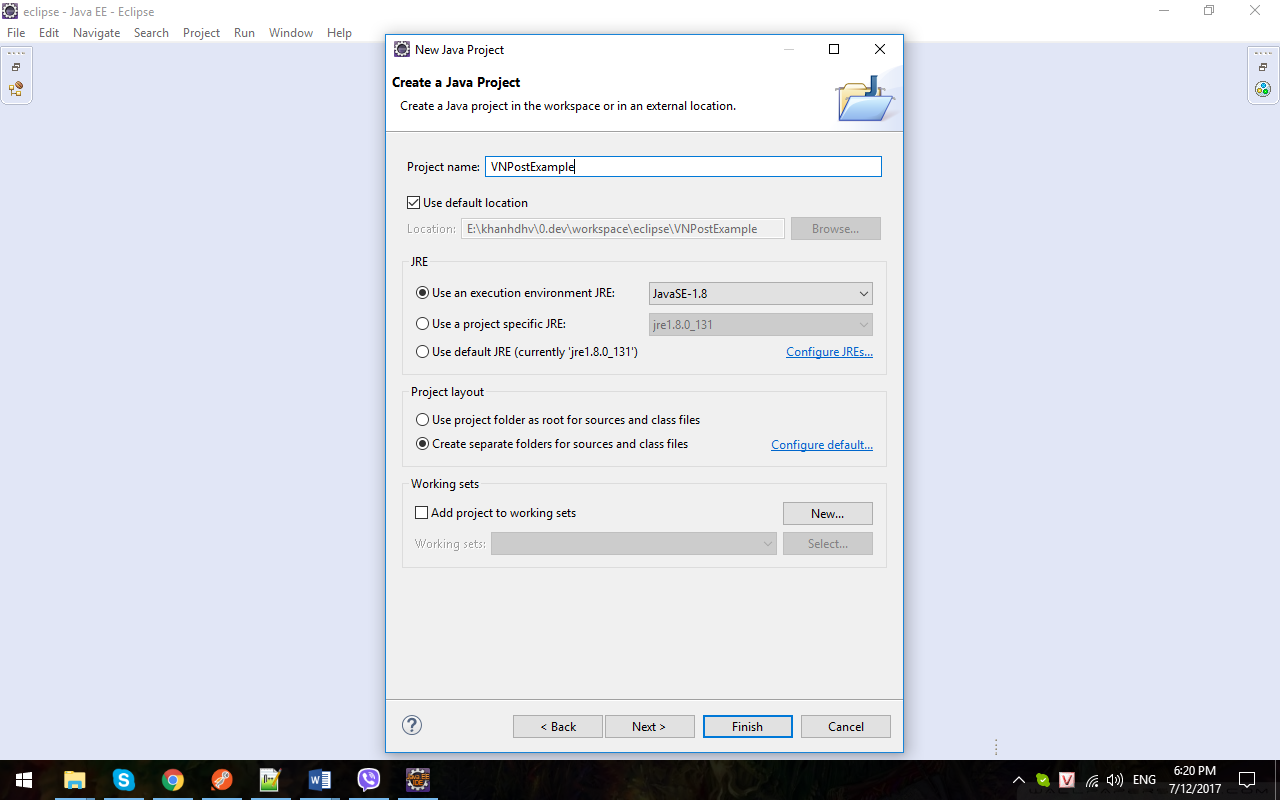 + Bước 2: Import các thư viện đi kèm được đóng gói trong thư mục “sdk/java/” vào library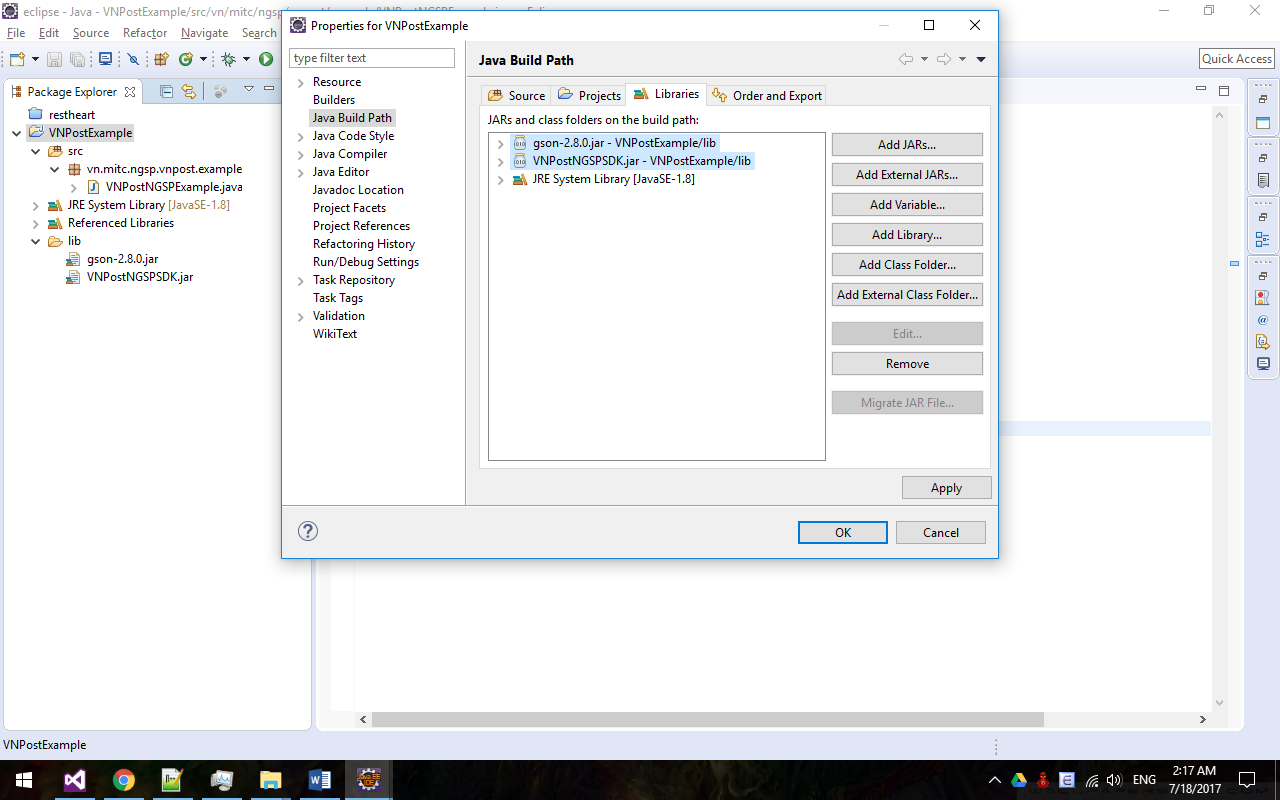 Ví dụ lấy thông tin tokenTham khảo hàm “getToken” trong class “VNPostNGSPExample”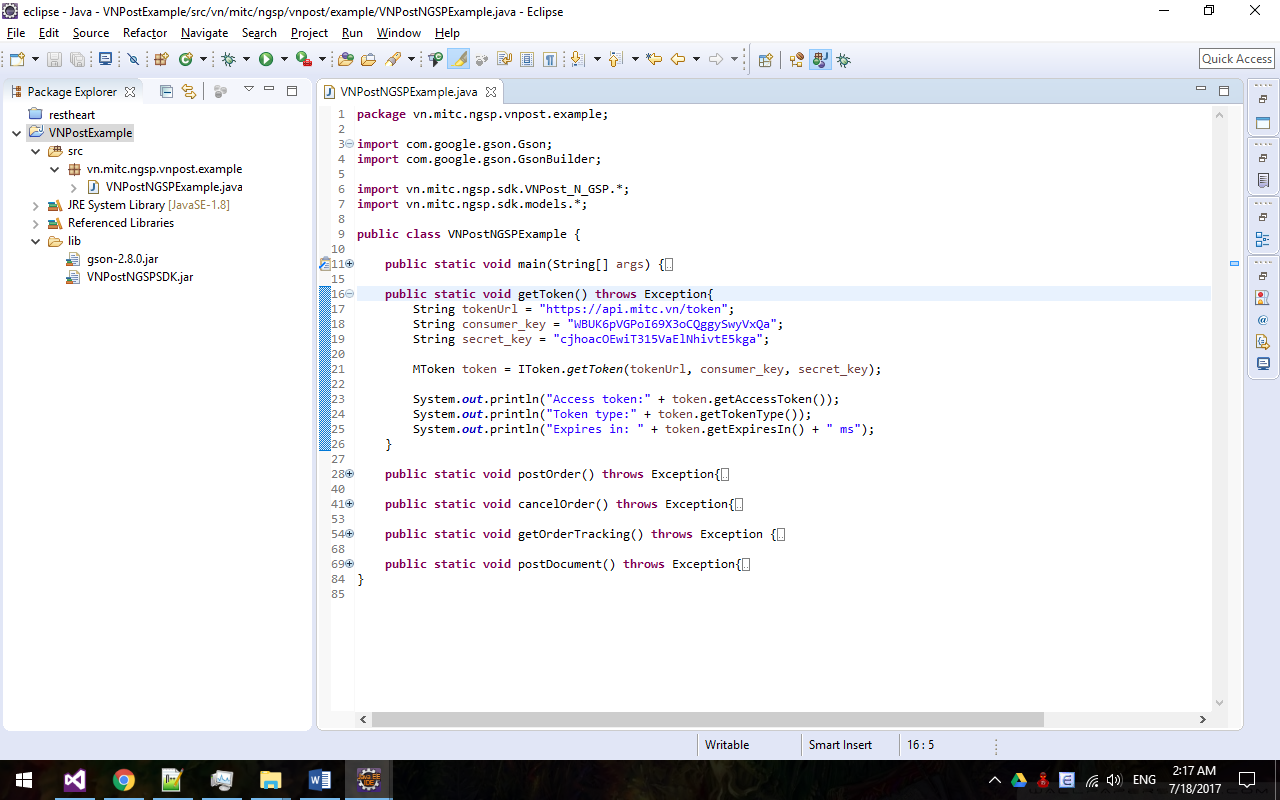 SKD Function: getTokenTham số đầu vào:Kết quả trả về:+ Trường hợp xác thực và tạo token thành công, trả về là gói tin token (mục 3.1)+ Trường hợp cặp khóa không hợp lệ hoặc sai địa chỉ, trả về Exception với mã lỗi và thông báo lỗi.Ví dụ gửi một vận đơnTham khảo hàm “postOrder” trong class “VNPostNGSPExample”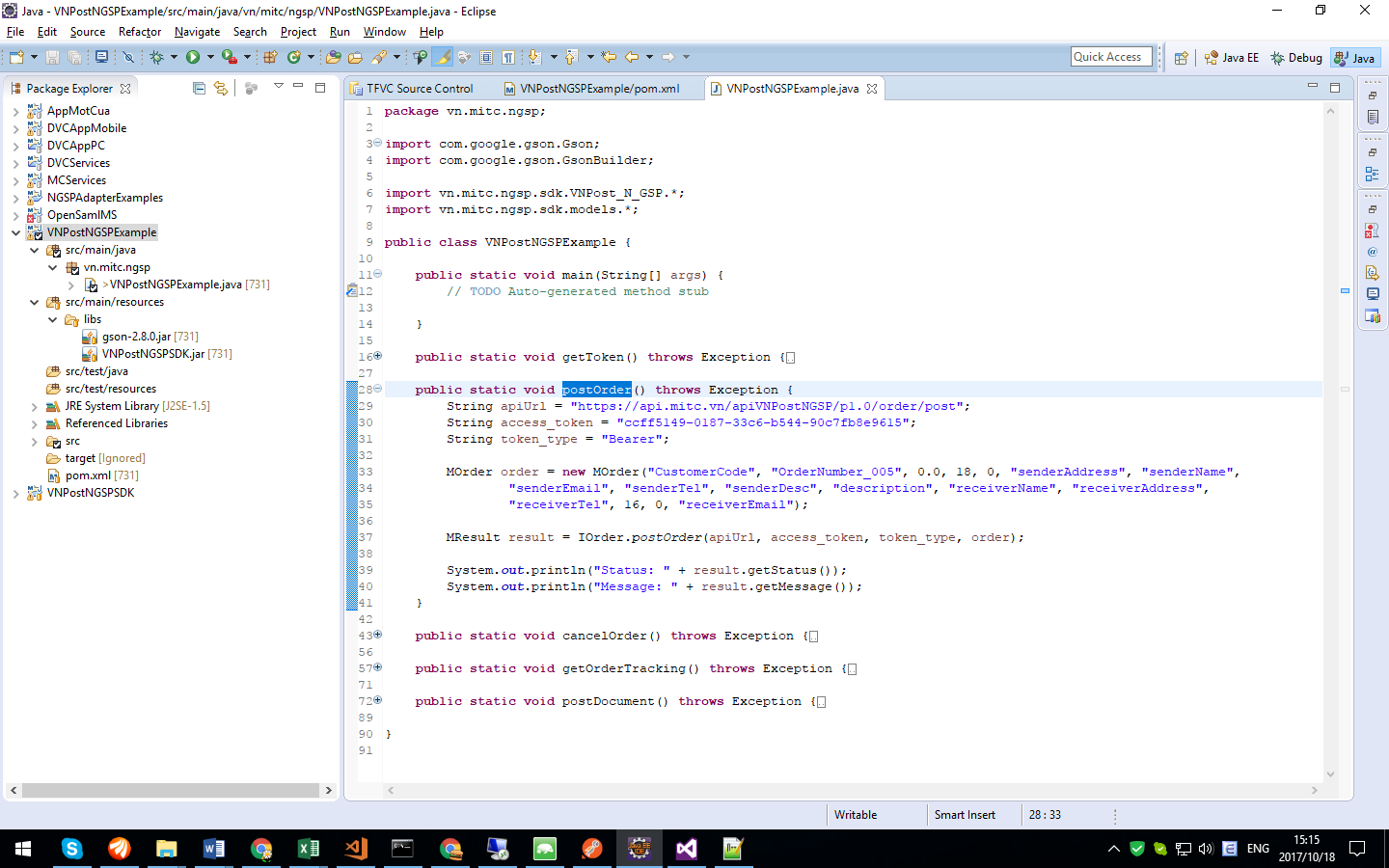 SDK Function: postOrderTham số đầu vào:Kết quả trả về:+ Trường hợp token hợp lệ và khai thác dịch vụ thành công, trả về là gói tin kết quả xử lý MResult (mục 3.3)+ Trường hợp token không hợp lệ hoặc xảy ra lỗi trong quá trình khai thác dịch vụ, trả về Exception với mã lỗi và thông báo lỗi.Ví dụ hủy một vận đơnTham khảo hàm “cancelOrder” trong class “VNPostNGSPExample”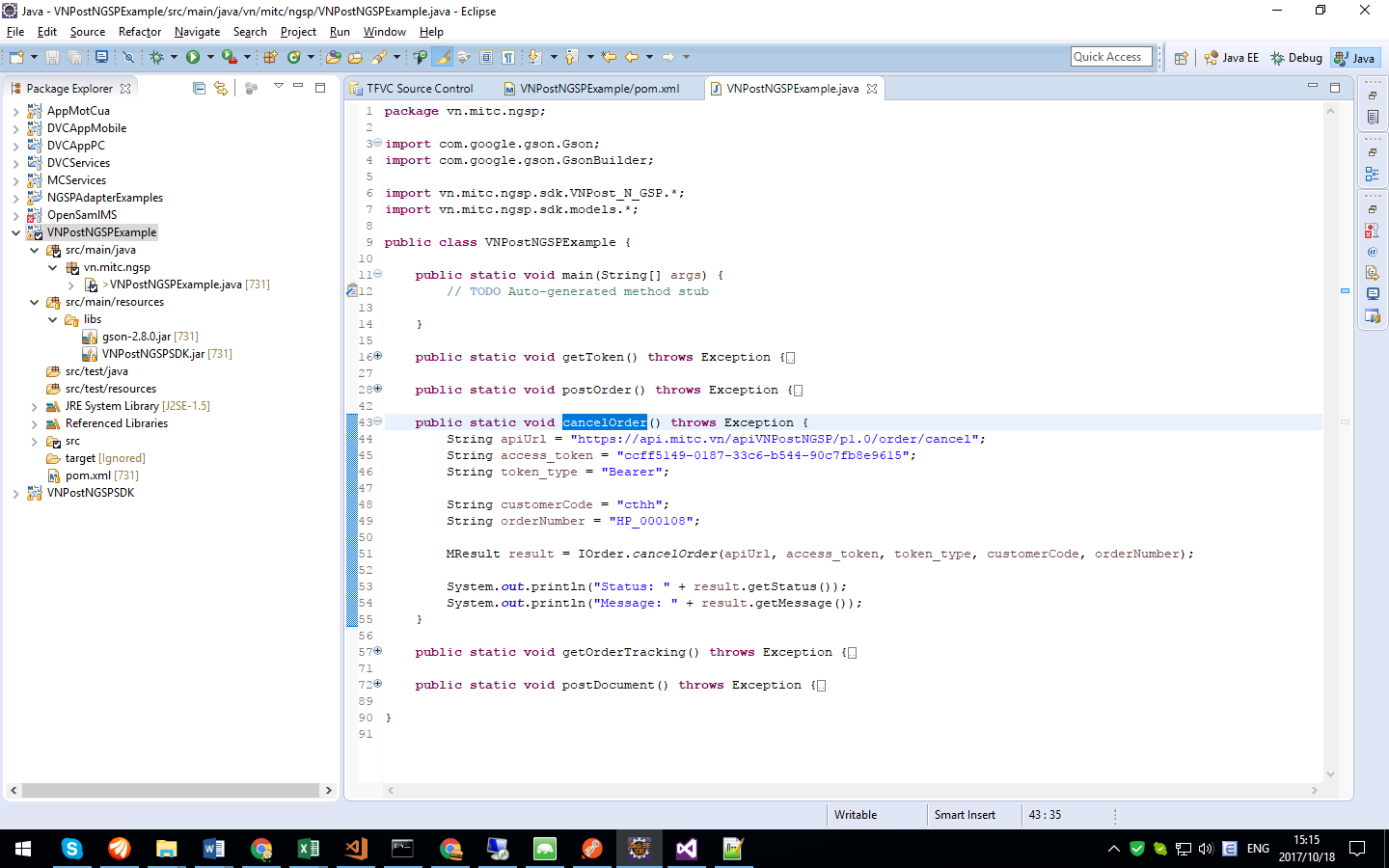 SDK Function: cancelOrderTham số đầu vào:Kết quả trả về:+ Trường hợp token hợp lệ và khai thác dịch vụ thành công, trả về là gói tin kết quả xử lý MResult (mục 3.3)+ Trường hợp token không hợp lệ hoặc xảy ra lỗi trong quá trình khai thác dịch vụ, trả về Exception với mã lỗi và thông báo lỗi.Ví dụ lấy thông tin vận chuyển các vận đơnTham khảo hàm “getOrderTracking” trong class “VNPostNGSPExample”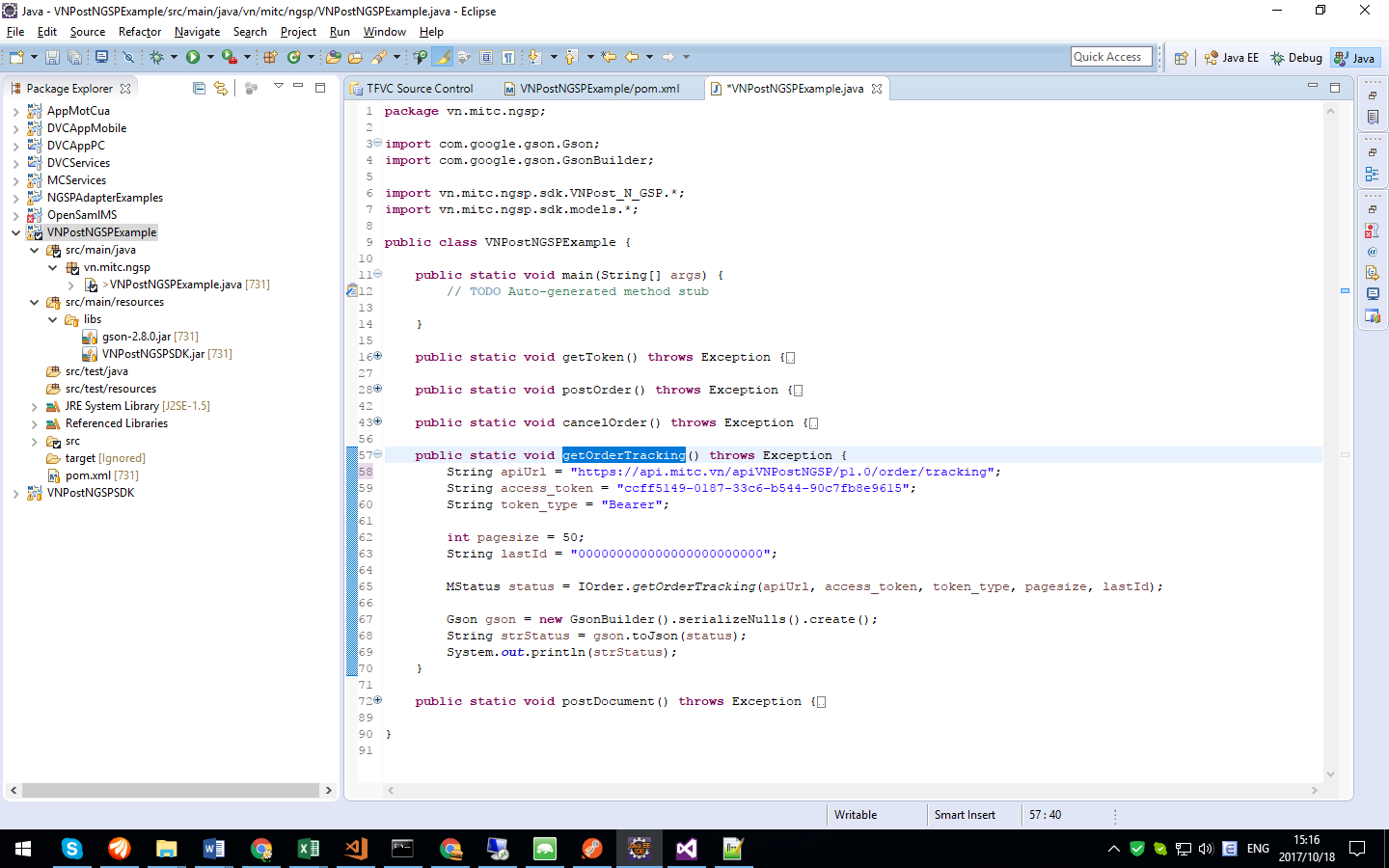 SDK Function: getOrderTrackingTham số đầu vào:Kết quả trả về:+ Trường hợp token hợp lệ và khai thác dịch vụ thành công, trả về là gói tin danh sách thông tin vận chuyển các vận đơn MStatus (mục 3.4)+ Trường hợp token không hợp lệ hoặc xảy ra lỗi trong quá trình khai thác dịch vụ, trả về Exception với mã lỗi và thông báo lỗi.Ví dụ gửi một hồ sơ gửi nhậnTham khảo hàm “main” trong class “PostDocument”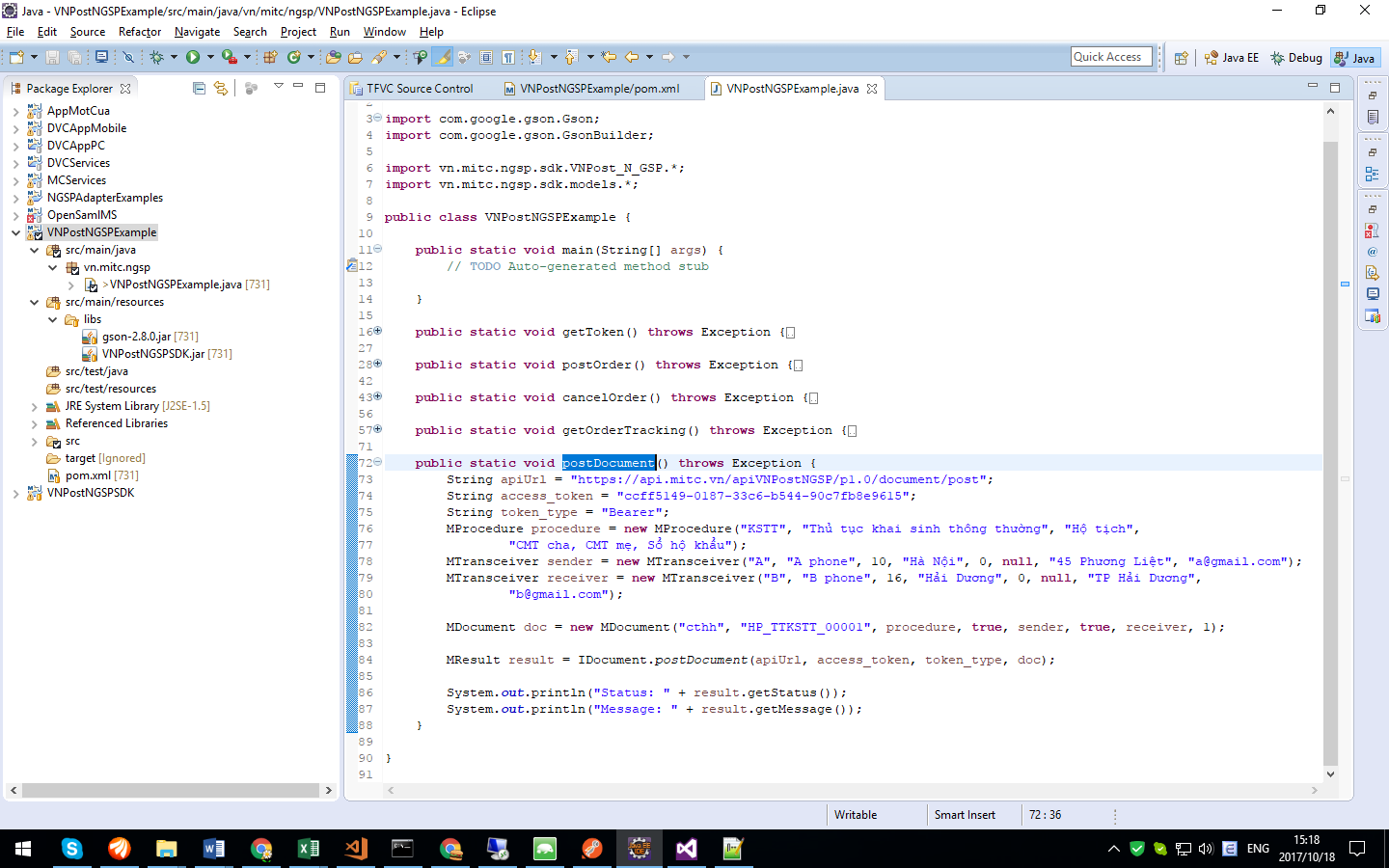 SDK Function: postDocumentTham số đầu vào:Kết quả trả về:+ Trường hợp token hợp lệ và khai thác dịch vụ thành công, trả về là gói tin kết quả xử lý MResult (mục 3.3)+ Trường hợp token không hợp lệ hoặc xảy ra lỗi trong quá trình khai thác dịch vụ, trả về Exception với mã lỗi và thông báo lỗi.Tên trườngKiểuBắt buộcMô tảaccess_tokenstringCóChuỗi token được cấp tương ứng với một phiên làm việc của một HTTT/LGSPtoken_typestringCóKiểu tokenexpires_inintCóThời gian token có hiệu lực (giây)Tên trườngKiểuBắt buộcMô tảCustomerCodestringCóMã khách hàng do VNPost cung cấpOrderNumberstringCóMã hồ sơ (do đơn vị tiếp nhận hồ sơ cung cấp)CODAmountdoubleKhôngSố tiền nhờ thuSenderProvinceintCóMã tỉnh gửi (mã bưu điện cấp tỉnh do VNPost cung cấp)SenderDistrictintKhôngMã huyện gửi (mã bưu điện cấp huyện do VNPost cung cấp)SenderAddressstringCóĐịa chỉ người / cơ quan gửi SenderNamestringCóTên người / cơ quan gửiSenderEmailstringKhôngEmail người / cơ quan gửiSenderTelstringCóSố điện thoại người / cơ quan gửiSenderDescstringKhôngThành phần hồ sơDescriptionstringKhôngGhi chúReceiverNamestringCóTên người / cơ quan nhậnReceiverAddressstringCóĐịa chỉ người / cơ quan nhậnReceiverTelstringCóĐiện thoại người / cơ quan nhậnReceiverProvinceintCóMã tỉnh nhận (mã bưu điện cấp tỉnh do VNPost cung cấp)ReceiverDistrictintKhôngMã huyện nhận (mã bưu điện cấp huyện do VNPost cung cấp)ReceiverEmailstringKhôngEmail người / cơ quan nhậnTên trườngKiểuBắt buộcMô tảStatusintCóMã kết quả xử lýMessagestringCóNội dung thông báo Tên trườngKiểuBắt buộcMô tảsizeintCóTổng số bản ghitotalPagesintCóTổng số trang (dựa trên tổng số bản ghi và số bản ghi trên 1 trang đã truyền vào)returnedintKhôngSố bản ghi trả raembeddedMEmbeddedCóDanh sách bản ghi thông tin vận chuyểnTên trườngKiểuBắt buộcMô tảrhDocList<MRhDoc>CóDanh sách bản ghi thông tin vận chuyểnTên trườngKiểuBắt buộcMô tảidMOIdCóMã định danh bản ghiCustomerCodestringCóMã khách hàng do VNPost cung cấpOrderNumberstringCóMã hồ sơEventTimelongCóThời điểm xử lý vận đơn (timestamp)POSIDstringKhôngMã bưu cục xử lýItemCodestringKhôngMã vận đơn (do VNPost cung cấp)StatusCodeintCóMã trạng tháiStatusMessagestringKhôngTiêu đề, tên trạng tháiNotesstringKhôngGhi chúTên trườngKiểuBắt buộcMô tảoidstringCóChuỗi định danh (24 ký tự)Tên trườngKiểuBắt buộcMô tảCustomerCodestringCóMã khách hàng do VNPost cung cấpOrderNumberstringCóMã hồ sơ (do DVC, Một cửa cấp)ProcedureMProcedureCóThông tin thủ tục hành chínhIsSendDocumentbooleanCóCó đăng ký gửi hồ sơDocumentSenderMTransceiverCóThông tin người gửi hồ sơ TTHCIsReceiverResultbooleanCóCó đăng ký nhận kết quảResultReceiverMTransceiverCóThông tin người nhận kết quả TTHCStatestringCóTrạng thái hồ sơTên trườngKiểuBắt buộcMô tảnamestringCóTên người gửi / nhậnphonestringCóĐiện thoại người gửi / nhậnprovinceCodeintCóMã tỉnh gửi / nhận (lấy theo mã bưu điện do VNPost cung cấp)provinceTitleintKhôngTên tỉnh gửi / nhậndistrictCodestringKhôngMã huyện gửi / nhậndistrictTitlestringCóTên huyện gửi / nhậnaddressstringKhôngĐịa chỉ người gửi / nhậnemailstringCóEmail người gửi / nhậnTên trườngKiểuBắt buộcMô tảcodestringKhôngMã thủ tục hành chínhtitlestringCóTên thủ tục hành chínhcategorystringKhôngLĩnh vựcelementsstringKhôngThành phần hồ sơTên trườngKiểuBắt buộcMô tảitemCodeStringCóThông tin về mã hồ sơ được quản lý trong hệ thống hành chính công. Trường này được sử dụng để trao đổi thông tin trạng thái hồ sơ giữa 2 hệ thống.itemTypeStringKhôngLoại giấy tờ, thủ tục hành chính công (cần thống nhất về danh mục này với hệ thống hành chính công) thông tin này nhằm VNPOST có thể hiểu rõ hơn về giấy tờ để có thể phục vụ tốt hơn.lengthIntegerKhôngChiều dài của hàng gửi (được thiết kết nhằm phục vụ cho việc có thể gửi hàng hóa bưu kiện)heightIntegerKhôngChiều cao của hàng gửi (được thiết kết nhằm phục vụ cho việc có thể gửi hàng hóa bưu kiện)widthIntegerKhôngChiều rông của hàng gửi (được thiết kết nhằm phục vụ cho việc có thể gửi hàng hóa bưu kiện)weightIntegerKhôngCân nặng của hàng gửi (được thiết kết nhằm phục vụ cho việc có thể gửi hàng hóa bưu kiện)senderContactCóĐịa chỉ và liên hệ của người gửireceiverContactCóĐịa chỉ và liên hệ của người nhậnchargeIntegerKhôngTrường này sẽ chứa số tiền mà cơ quan hành chính muốn nhờ VNPOST thu hộ tiền lệ phí dịch vụ công từ người dân. Trường này không xuất hiện hoặc có giá trị bằng 0 thì VNPOST sẽ không thu tiền. mainSrvStringCóMã dịch vụ sử dụng để gửi giấy tờ, kết quả. VNPOST sẽ thống nhất và đưa ra mã dịch vụ này.subSrvString[]KhôngMã dịch vụ giá trị gia tăng kèm theofeeIntegerKhôngMức lệ phí mà VNPOST sẽ thu để cung cấp dịch vụ. feeOnSenderBooleanKhôngTrường này để chỉ ra rằng phí mà VNPOST sẽ thu tại người gửi.srvItemCodeStringKhôngMã bưu gửi, mã này là mã được quản lý trên hệ thống của VNPOST. Đối với một số khách hàng lơn, VNPOST có thể cấp trước giải số này để khách hàng có thể quản lý bằng chính mã bưu gửi của VNPOST.contentStringKhôngMô tả về nội dung của bưu gưi, descStringKhôngMô tả chung về bưu gửi, các chỉ dẫn để giao hàng...isreturnIntegerKhôngMô tả về chiều chuyển phát 0 chiều đi, 1 chiều vềprofileIDStringKhôngMô tả vè mã thủ tục hành chính trường hợp cước đặc biệt cho từng thủ tục hành chínhlocationStringKhôngMô tả về vị trí bưu gửiTên trườngKiểuBắt buộcMô tảidNumberStringKhôngDùng để lưu thông tin về định dang như số chứng minh thư, số hộ chiếunameStringCóTên liên hệprovCodeIntegerCóMã tỉnhdistCodeIntegerCóMã huyệncommCodeStringCóMã xãaddressStringCóLưu địa chỉ chi tiếtphoneStringCóSố điện thoại liên hệmailStringKhôngĐịa chỉ emailTên trườngKiểuBắt buộcMô tảcontentPriceDescCóMang giá trị cước phíhashStringCóCơ chế để đảm bảo tính toàn vẹn dữ liệu  (null)Tên trườngKiểuBắt buộcMô tảcodeStringCóMãpriceStringKhôngCước phí tính của VNPOST. Khi trường code trả về không có lỗi thì trường này bắt buộc có giá trị và lưu giá trị của cước phí do VNPOST tínhdescStringKhôngMô tảTên trườngKiểuBắt buộcMô tảProfileFeeIntegerCóSố tiền thu hộ lệ phí hành chính côngTên trườngKiểuBắt buộcMô tảTotalPostageVasFloatCóTổng cước thu hộPostageVasFloatCóCước thu hộ không VAT (Thuế giá trị gia tăng)VATPostageVasFloatCóVAT (Thuế giá trị gia tăng)PostageVasNameStringCóMô tả dịch vụ Thu hộMsg_CodeStringCóMsg_SuccessfullyTên trườngKiểuBắt buộcMô tảProvinceCodeIntegerCóMã tỉnh VNPOSTDistrictCodeIntegerCóMã huyện VNPOSTTên trườngKiểuBắt buộcMô tảStatusStatusCóThông tin trạng thái APIPostInformationPostInformationKhôngThông tin bưu cục VNPOSTTên trườngKiểuBắt buộcMô tảcodeStringCóMãdescStringKhôngMô tảTên trườngKiểuBắt buộcMô tảProvinceCodeFloatCóMã tỉnh VNPOSTDistrictCodeFloatCóMã huyện VNPOSTPostIdFloatCóMã bưu cục VNPOSTNameStringCóTên bưu cụcAddressStringCóĐịa chỉ bưu cụcLongtitudeStringCóTọa độ LongtitudeLattitudeStringCóTọa độ LattitudeTham sốMô tảtokenUrlđịa chỉ lấy token do NGSP cung cấpconsumer_keykhóa do NGSP cung cấp riêng cho từng HTTT/LGSPsecret_keykhóa do NGSP cung cấp riêng cho từng HTTT/LGSPTham sốMô tảapiUrlđịa chỉ api nhận thông tin vận đơnaccess_tokentoken được cấp sau bước lấy tokentoken_typeloại tokenordergói tin thông tin vận đơn MOrder (mục 3.2)Tham sốMô tảapiUrlđịa chỉ api hủy vận đơnaccess_tokentoken được cấp sau bước lấy tokentoken_typeloại tokencustomerCodemã khách hàng do VNPost cung cấporderNumbermã hồ sơ tương ứng vận đơn cần hủyTham sốMô tảapiUrlđịa chỉ api lấy thông tin vận chuyển các vận đơnaccess_tokentoken được cấp sau bước lấy tokentoken_typeloại tokenpagesizesố bản ghi cần lấy (tương đương số lượng bản ghi lớn nhất sẽ trả về). Giá trị pagesize lớn nhất là 1000.lastIdid bản ghi mới nhất đã lấy được từ lần gọi trước đó. Lưu ý: trong lần gọi đầu tiên, đặt lastId = “000000000000000000000000”Tham sốMô tảapiUrlđịa chỉ api nhận thông tin hồ sơ gửi nhậnaccess_tokentoken được cấp sau bước lấy tokentoken_typeloại tokendocgói tin thông tin hồ sơ gửi nhận MDocument (mục 3.5)